Иерей Дмитрий Львович МАЗАНОВ	16 июня 1968 г.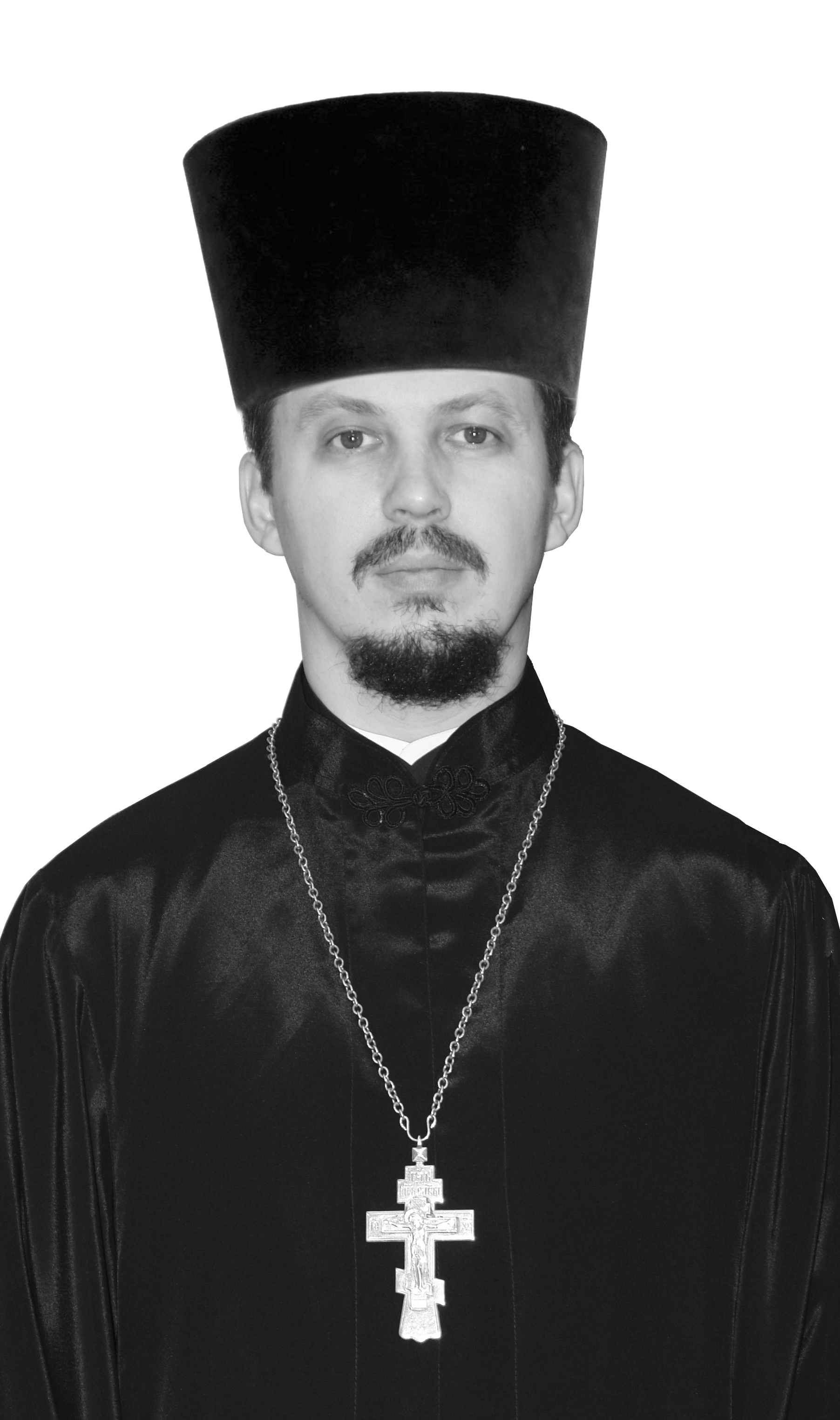 Штатный клирикХрам св. прав. Иоанна Русского в Фили-ДавыдковеСветское образованиесреднее профессиональное 1987 г. – Государственное Музыкальное Училище им. Гнессеных  г. Москва, класс скрипкивысшее 1995 г. – Нижегородская Государственная Консерватория им. М.И. Глинки, класс скрипкиДуховное образование2005-2005 гг.- богословские курсы  МО г. Клин2005-2008 гг. - бакалавриат ПСТГУ ФДО, кафедра теологии.2015 г. – курсы повышения квалификации в Центре образования духовенстваХиротонисан9 марта 2008 г. в сан диакона8 февраля 2009 г. в сан пресвитераДень тезоименитства1 июняНаградыИерархические (богослужебные награды):          2011 г. – набедренник;         2015 г. – камилавка.         2018 г. – наперсный крест	Церковные награды (Патриаршая грамота, ордена, медали):          не имеет